Michael A Rios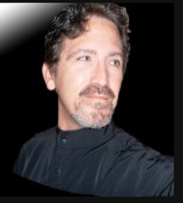 Sioux Falls, SD 57106Cell# (605) 215-1301                                                 Email: michael.rios.photos@gmail.com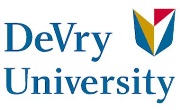 A.A.S. Network Systems Administration		Deans’ List four semestersDeVry University Online     Graduation Date		                06/2008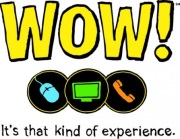 (Wide Open West) Sioux Falls, SD	                       06/2013 to 02/2014Technical Support RepresentativeAnswers incoming telephone calls and responds to customer requests regarding service issues in a timely and accurate manner. Advance troubleshooting and resolution of various internet, networking, VOIP, and telephony applications. Uses computer systems to identify, research and resolve customer issues Provides customers with an accurate and thorough diagnosis of their problem, with a focus on one call resolution. Utilize troubleshooting techniques and/or remote access to resolve customer issues. If unable to resolve, provide quotes for additional services. Maintains sense of urgency and consistently meets deadlines when responding to customer issues. Identifies and escalates priority issues; when necessary, transfers calls to the appropriate department. Accurately completes required paperwork and/or documentation associated with each customer interaction. Maintain acceptable statistical Call Center standards Troubleshoots all services; to include Video, Internet, & Telephone.Sioux Falls, SD 	                      09/2007 to 11/2012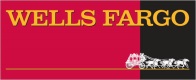 Loan Sales Specialist                       Position acquired due to Health Bill PassageTeam Lead/Night Work Director Federal Student Loans		                                            08/2009 to 11/2009Duties: Train flex staff members, responsible for loans from recite to completion, contact other team members and guarantors. Ensure that all workflow items are in standard before leaving for the day. Responsible for handling escalated calls, submitting help desk tickets to the IT department. Pull weekly processors statics and provide feedback. Set up one on ones with individuals who were falling behind and or further training,Wells Fargo Sioux Falls, SD 					09/2008 to 06/2010Loan Processor 2Wells Fargo Sioux Falls, SD 					09/2007 to 09/2008Loan Processor 1Walmart Cedar City, UT and Willows, CA		                                            05/2004 to 09/2006Promoted to Support Manger(Yearly Evaluations all Exceeds)Provided excellence customer service, managed a crew up to 15 skilled associates. Wacky stacker and forklift Certified through Wal-Mart.Computer support self-employed					06/2004 to 10/2005Resolved and troubleshoot system errors involving hardware and software conflicts. Assembled and configured new systems for clients. Trained clients how to use applications and provided consultation services.Michael A Rios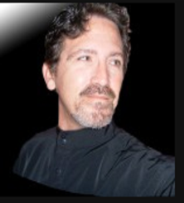 Sioux Falls, SD 57106Cell# (605) 215-1301                                                 Email: michael.rios.photos@gmail.comDrafted plot plans for Michael Buller     	Tracy, CA. 		2004Nancy's Airport Cafe 	Line Cook:  Willows, CA. 	Under new Owner 			    		1994 to 2004Ensure that all tasks are completed on time and ordered produce.Prepared Breakfast. Lunch and Dinner meals. Trained new backup cooks. Made pies from scratch.Wrote in house guide for new employees.Beta Tester for Stork Software							05/2000 to 07/2000Communicated exceptional feed back to development team, conducted experiments beyond the scope of testing.  Obtained free software as pay.Butte Community College     	 Oroville, CA. 					1992 to 1993Deli/Cashier Assistant Student Manager: (Work Study)Managed a staff of three, ensure all tasks were completed during the shift.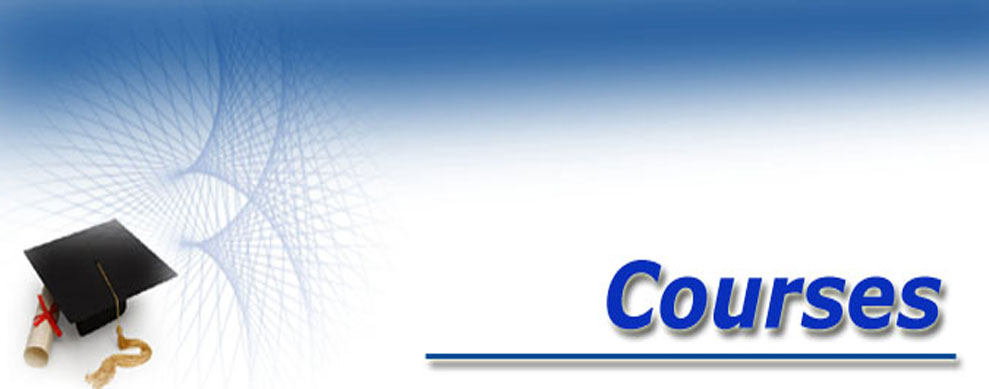 DeVry UniversityButte College            Skills            SkillsAvaya IP Office ManagerStatisticsOpnet IT Guru (Citrix)Small Business ManagementManagement and Human RelationsSmall Business ManagementManagement and Human RelationsHealth Code ViolationsPhotoshop CS5Supervisory SkillsProject ManagementDraftingDraftingLeadingProfession writing/Technical writingPublic SpeakingPublic SpeakingCritical ThinkingEnterprise Network Management with labCalculus for Scientist and Engineers I & IICalculus for Scientist and Engineers I & IIPC Repair and InstallationSec280- Network SecurityEngineering/Time ManagementEngineering/Time ManagementVirtual Collaboration